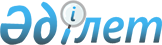 О внесении изменений в решение Жуалынского районного маслихата от 25 декабря 2021 года № 18-7 "О районном бюджете на 2022-2024 годы"Решение Жуалынского районного маслихата Жамбылской области от 5 декабря 2022 года № 33-2
      Жуалынский районный маслихат РЕШИЛ:
      1. Внести в решение Жуалынского районного маслихата "О районном бюджете на 2022-2024 годы" от 25 декабря 2021 года № 18-7 (зарегистрировано в реестре государственной регистрации нормативных правовых актов под № 26038) следующие изменения:
      пункт 1 указанного решения изложить в новой редакции:
      "1. Утвердить бюджет Жуалынского района на 2022-2024 годы согласно приложениям 1,2 и 3 соответственно, в том числе на 2022 год в следующих объемах: 
      1) доходы – 16 182 399,0 тысяч тенге, в том числе по: 
      налоговым поступлениям – 1 883 951,0 тысяч тенге; 
      неналоговым поступлениям – 15 030,0 тысячи тенге; 
      поступлениям от продажи основного капитала – 20 908,0 тысяч тенге;
      поступлениям трансфертов – 14 262 510,0 тысяч тенге; 
      2) затраты – 16 508 373,0 тысяч тенге; 
      3) чистое бюджетное кредитование – 117 383,0 тысячи тенге; 
      бюджетные кредиты – 165 402,0 тысяч тенге;
      погашение бюджетных кредитов – 48 019,0 тысячи тенге;
      4) сальдо по операциям с финансовыми активами – 0,0 тысяч тенге;
      5) дефицит (профицит) бюджета – - 443 357,0 тысячи тенге;
      6) финансирование дефицита (использование профицита) бюджета – 443 357,0 тысячи тенге;
      поступление займов – 165 402,0 тысяч тенге;
      погашение займов – 48 019,0 тысяч тенге;
      используемые остатки бюджетных средств – 325 974,0 тысяч тенге".
      Приложение 1 к указанному решению изложить в новой редакции согласно приложению к настоящему решению.
      2. Настоящее решение вводится в действие с 1 января 2022 года. Районный бюджет Жуалынского района на 2022 год
					© 2012. РГП на ПХВ «Институт законодательства и правовой информации Республики Казахстан» Министерства юстиции Республики Казахстан
				
      Секретарь районного 

      маслихата 

Е. Тлеубеков
Приложение 1 к решению
Жуалынского районного 
маслихата  № 33-2 от 05 декабря 
2022 годаПриложение 1 к решению 
Жуалынского районного 
маслихата № 18-7 от 25 декабря 
2021 года
Категория Наименование
Категория Наименование
Категория Наименование
Категория Наименование
Сумма,
тысяч тенге
Класс
Класс
Класс
Сумма,
тысяч тенге
Подкласс
Подкласс
Сумма,
тысяч тенге
І.ДОХОДЫ
16 182 399
1
Налоговые поступления
1 883 951
01
Подоходный налог
713 893
1
Корпоративный подоходный налог
133 800
2
Индивидуальный подоходный налог
580 093
03
Социальный налог
407 000
1
Социальный налог
407 000
04
Hалоги на собственность
750 000
1
Hалоги на имущество
750 000
2
Транспортный налог
0
5
Единый земельный налог
0
05
Внутренние налоги на товары, работы и услуги
6 058
2
Акцизы
2 200
3
Поступления за использование природных и других ресурсов
0
4
Сборы за ведение предпринимательской и профессиональной деятельности
3 858
07
Прочие налоги
0
1
Прочие налоги
0
08
Обязательные платежи, взимаемые за совершение юридически значимых действий и (или) выдачу документов уполномоченными на то государственными органами или должностными лицами
7 000
1
Государственная пошлина
7 000
2
Неналоговые поступления
15 030
01
Доходы от государственной собственности
392
1
Поступления части чистого дохода государственных предприятий
42
5
Доходы от аренды имущества, находящегося в государственной собственности
298
7
Вознаграждения по кредитам, выданным из государственного бюджета
32
9
Прочие доходы от государственной собственности
20
03
Поступления государственных закупок, финансируемых из местного бюджета
368
1
Поступления государственных закупок, финансируемых из местного бюджета
368
04
Штрафы, пени, санкции, взыскания, налагаемые государственными учреждениями, финансируемыми из государственного бюджета, а также содержащимися и финансируемыми из бюджета (сметы расходов) Национального Банка Республики Казахстан
3 470
1
Штрафы, пени, санкции, взыскания, налагаемые государственными учреждениями, финансируемыми из государственного бюджета, а также содержащимися и финансируемыми из бюджета (сметы расходов) Национального Банка Республики Казахстан, за исключением поступлений от организаций нефтяного сектора
3 470
06
Прочие неналоговые поступления
10 800
1
Прочие неналоговые поступления
10 800
3
Поступления от продажи основного капитала
20 908
01
Продажа государственного имущества, закрепленного за государственными учреждениями 
5 489
1
Продажа государственного имущества, закрепленного за государственными учреждениями
5 489
03
Продажа земли и нематериальных активов
15 419
1
Продажа земли
15 000
2
Продажа нематериальных активов
419
4
Поступления трансфертов
14 262 510
01
Трансферты из нижестоящих органов государственного управления
19 613
3
Трансферты из бюджетов городов районного значения, сел, поселков, сельских округов
19 613
02
Трансферты из вышестоящих органов государственного управления
14 242 897
2
Трансферты из областного бюджета
14 242 897
Функциональная группа Наименование
Функциональная группа Наименование
Функциональная группа Наименование
Функциональная группа Наименование
Функциональная группа Наименование
Сумма,
тысяч тенге
Функциональная подгруппа
Функциональная подгруппа
Функциональная подгруппа
Функциональная подгруппа
Сумма,
тысяч тенге
Администратор бюджетных программ
Администратор бюджетных программ
Администратор бюджетных программ
Сумма,
тысяч тенге
Программа
Программа
Сумма,
тысяч тенге
II. ЗАТРАТЫ
16 508 373
01
Государственные услуги общего характера
1 096 198
01
Представительные, исполнительные и другие органы, выполняющие общие функции государственного управления
221 670
112
Аппарат маслихата района (города областного значения)
50 283
001
Услуги по обеспечению деятельности маслихата района (города областного значения)
49 904
003
Капитальные расходы государственного органа
379
122
Аппарат акима района (города областного значения)
171 387
001
Услуги по обеспечению деятельности акима района (города областного значения)
171 296
003
Капитальные расходы государственного органа
91
02
Финансовая деятельность
252 949
452
Отдел финансов района (города областного значения)
252 949
001
Услуги по реализации государственной политики в области исполнения бюджета и управления коммунальной собственностью района (города областного значения)
48 981
003
Проведение оценки имущества в целях налогообложения
1 348
010
Приватизация, управление коммунальным имуществом, постприватизационная деятельность и регулирование споров, связанных с этим
109
018
Капитальные расходы государственного органа
268
028
Приобретение имущества в коммунальную собственность
8 500
113
Целевые текущие трансферты из местных бюджетов
193 743
05
Планирование и статистическая деятельность
43 355
453
Отдел экономики и бюджетного планирования района (города областного значения)
43 355
001
Услуги по реализации государственной политики в области формирования и развития экономической политики, системы государственного планирования
42 959
004
Капитальные расходы государственного органа
396
09
Прочие государственные услуги общего характера
578 224
458
Отдел жилищно-коммунального хозяйства, пассажирского транспорта и автомобильных дорог района (города областного значения)
557 209
001
Услуги по реализации государственной политики на местном уровне в области жилищно-коммунального хозяйства, пассажирского транспорта и автомобильных дорог
37 145
113
Целевые текущие трансферты нижестоящим бюджетам
520 064
494
Отдел предпринимательства и промышленности района (города областного значения)
21 015
001
Услуги по реализации государственной политики на местном уровне в области развития предпринимательства и промышленности
21 015
02
Оборона
6 151
01
Военные нужды
6 151
122
Аппарат акима района (города областного значения)
6 151
005
Мероприятия в рамках исполнения всеобщей воинской обязанности
6 151
03
Общественный порядок, безопасность, правовая, судебная, уголовно-исполнительная деятельность
4 429
09
Прочие услуги в области общественного порядка и безопасности
4 429
458
Отдел жилищно-коммунального хозяйства, пассажирского транспорта и автомобильных дорог района (города областного значения)
4 429
021
Обеспечение безопасности дорожного движения в населенных пунктах
4 429
06
Социальная помощь и социальное обеспечение
1 502 305
01
Социальное обеспечение
362 206
451
Отдел занятости и социальных программ района (города областного значения)
362 206
005
Государственная адресная социальная помощь
362 206
02
Социальная помощь
955 240
451
Отдел занятости и социальных программ района (города областного значения)
955 240
002
Программа занятости
661 418
004
Оказание социальной помощи на приобретение топлива специалистам здравоохранения, образования, социального обеспечения, культуры, спорта и ветеринарии в сельской местности в соответствии с законодательством Республики Казахстан
40 926
006
Оказание жилищной помощи
4 316
007
Социальная помощь отдельным категориям нуждающихся граждан по решениям местных представительных органов
44 335
010
Материальное обеспечение детей-инвалидов, воспитывающихся и обучающихся на дому
3 720
014
Оказание социальной помощи нуждающимся гражданам на дому
57 654
017
Обеспечение нуждающихся инвалидов протезно-ортопедическими, сурдотехническими и тифлотехническими средствами, специальными средствами передвижения, обязательными гигиеническими средствами, а также предоставление услуг санитарно-курортного лечения, специалиста жестового языка, индивидуальных помощников в соответствии с индивидуальной программой реабилитации инвалида
13 920
023
Обеспечение деятельности центров занятости населения
128 951
09
Прочие услуги в области социальной помощи и социального обеспечения
184 859
451
Отдел занятости и социальных программ района (города областного значения)
184 859
001
Услуги по реализации государственной политики на местном уровне в области обеспечения занятости и реализации социальных программ для населения
52 890
011
Оплата услуг по зачислению, выплате и доставке пособий и других социальных выплат
1 700
021
Капитальные расходы государственного органа
673
050
Обеспечение прав и улучшение качества жизни инвалидов в Республике Казахстан
73 223
054
Размещение государственного социального заказа в неправительственных организациях
47 221
067
Капитальные расходы подведомственных государственных учреждений и организаций
52
113
Целевые текущие трансферты нижестоящим бюджетам
9 100
07
Жилищно-коммунальное хозяйство
2 564 816
01
Жилищное хозяйство
328 395
458
Отдел жилищно-коммунального хозяйства, пассажирского транспорта и автомобильных дорог района (города областного значения)
27 000
003
Капитальные расходы государственного органа
27 000
466
Отдел архитектуры, градостроительства и строительства района (города областного значения)
301 395
003
Проектирование и (или) строительство, реконструкция жилья коммунального жилищного фонда
88 155
004
Проектирование, развитие и (или) обустройство инженерно-коммуникационной инфраструктуры
213 240
02
Коммунальное хозяйство
2 221 421
458
Отдел жилищно-коммунального хозяйства, пассажирского транспорта и автомобильных дорог района (города областного значения)
2 221 421
012
Функционирование системы водоснабжения и водоотведения
273 627
018
Благоустройство и озеленение населенных пунктов
1 215
026
Организация эксплуатации тепловых сетей, находящихся в коммунальной собственности районов (городов областного значения)
5 000
058
Развитие системы водоснабжения и водоотведения в сельских населенных пунктах
1 941 579
03
Благоустройство населенных пунктов
15 000
458
Отдел жилищно-коммунального хозяйства, пассажирского транспорта и автомобильных дорог района (города областного значения)
15 000
016
Обеспечение санитарии населенных пунктов
15 000
08
Культура, спорт, туризм и информационное пространство
838 234
01
Деятельность в области культуры
390 730
455
Отдел культуры и развития языков района (города областного значения)
389 730
003
Поддержка культурно-досуговой работы
357 090
009
Обеспечение сохранности историко - культурного наследия и доступа к ним
31 204
032
Капитальные расходы государственного органа
1 436
466
Отдел архитектуры, градостроительства и строительства района (города областного значения)
1 000
011
Развитие объектов культуры
1 000
02
Спорт
99 441
465
Отдел физической культуры и спорта района (города областного значения)
97 941
001
Услуги по реализации государственной политики на местном уровне в сфере физической культуры и спорта
22 393
004
Капитальные расходы государственного органа
850
006
Проведение спортивных соревнований на районном (города областного значения) уровне
52 198
007
Подготовка и участие членов сборных команд района (города областного значения) по различным видам спорта на областных спортивных соревнованиях
12 500
032
Капитальные расходы подведомственных государственных учреждений и организаций
10 000
466
Отдел архитектуры, градостроительства и строительства района (города областного значения)
1 500
008
Развитие объектов спорта
1 500
03
Информационное пространство
228 901
455
Отдел культуры и развития языков района (города областного значения)
189 281
006
Функционирование районных (городских) библиотек
187 032
007
Развитие государственного языка и других языков народа Казахстана
345
032
Капитальные расходы государственного органа
1 904
456
Отдел внутренней политики района (города областного значения)
39 620
002
Услуги по проведению государственной информационной политики
39 620
09
Прочие услуги по организации культуры, спорта, туризма и информационного пространства
119 162
455
Отдел культуры и развития языков района (города областного значения)
16 597
001
Услуги по реализации государственной политики на местном уровне в области развития языков и культуры
16 042
010
Капитальные расходы государственного органа
555
456
Отдел внутренней политики района (города областного значения)
102 565
001
Услуги по реализации государственной политики на местном уровне в области информации, укрепления государственности и формирования социального оптимизма граждан
44 626
003
Реализация мероприятий в сфере молодежной политики
56 708
006
Капитальные расходы государственного органа
598
032
Капитальные расходы подведомственных государственных учреждений и организаций
633
09
Топливно-энергетического комплекса и прочие услуги в сфере недропользования
171 368
09
Прочие услуги в области топливно-энергетического комплекса и недропользования
171 368
458
Отдел жилищно-коммунального хозяйства, пассажирского транспорта и автомобильных дорог района (города областного значения)
171 368
036
 Развитие газотранспортной системы 
171 368
10
Сельское, водное, лесное, рыбное хозяйство, особо охраняемые природные территории, охрана окружающей среды и животного мира, земельные отношения
92 913
01
Сельское хозяйство
30 680
462
Отдел сельского хозяйства района (города областного значения)
29 180
001
Услуги по реализации государственной политики на местном уровне в сфере сельского хозяйства
28 549
006
Капитальные расходы государственного органа
631
466
Отдел архитектуры, градостроительства и строительства района (города областного значения)
1 500
010
Развитие сельскохозяйственных объектов
1 500
06
Земельные отношения
34 305
463
Отдел земельных отношений района (города областного значения)
34 305
001
Услуги по реализации государственной политики в области регулирования земельных отношений на территории района (города областного значения)
24 316
002
Работы по переводу сельскохозяйственных угодий из одного вида в другой в другую
0
003
Земельно-хозяйственное устройство населенных пунктов
6 600
006
Землеустройство, проводимое при установлении границ районов, городов областного значения, районного значения, сельских округов, поселков, сел
2 627
007
Капитальные расходы государственного органа
762
09
Прочие услуги в области сельского, водного, лесного, рыбного хозяйства, охраны окружающей среды и земельных отношений
27 928
453
Отдел экономики и бюджетного планирования района (города областного значения)
27 928
099
Реализация мер по оказанию социальной поддержки специалистов
27 928
11
Промышленность, архитектурная, градостроительная и строительная деятельность
29 570
02
Архитектурная, градостроительная и строительная деятельность
29 570
466
Отдел архитектуры, градостроительства и строительства района (города областного значения)
29 570
001
Услуги по реализации государственной политики в области строительства, улучшения архитектурного облика городов, районов и населенных пунктов области и обеспечению рационального и эффективного градостроительного освоения территории района (города областного значения)
28 770
015
Капитальные затраты государственного органа
800
12
Транспорт и коммуникации
753 145
01
Автомобильный транспорт
753 145
458
Отдел жилищно-коммунального хозяйства, пассажирского транспорта и автомобильных дорог района (города областного значения)
753 145
023
Обеспечение функционирования автомобильных дорог
23 112
051
Реализация приоритетных проектов транспортной инфраструктуры
730 033
13
Прочие
321 305
09
Прочие
321 305
452
Отдел финансов района (города областного значения)
6 343
012
Резерв местного исполнительного органа района (города областного значения)
6 343
466
Отдел архитектуры, градостроительства и строительства района (города областного значения)
314 962
079
Развитие социальной и инженерной инфраструктуры в сельских населенных пунктах в рамках проекта "Ауыл-Ел бесігі"
314 962
14
Обслуживание долга
53
452
Отдел финансов района (города областного значения)
53
013
Обслуживание долга местных исполнительных органов по выплате вознаграждений и иных платежей по займам из областного бюджета
53
15
Трансферты
9 127 886
01
Трансферты
9 127 886
452
Отдел финансов района (города областного значения)
9 127 886
024
Текущие целевые трансферты из нижнего бюджета для покрытия расходов более высокого бюджета из-за изменений в законодательстве
8 641 196
038
Субвенции
285 834
054
Возврат сумм неиспользованных (недоиспользованных) целевых трансфертов, выделенных из республиканского бюджета за счет целевого трансферта из Национального фонда Республики Казахстан
193 843
006
Возврат неиспользованных (недоиспользованных) целевых трансфертов
7 013
ІІІ. ЧИСТОЕ БЮДЖЕТНОЕ КРЕДИТОВАНИЕ
117 383
Бюджетные кредиты
165 402
10
Сельское, водное, лесное, рыбное хозяйство, особо охраняемые природные территории, охрана окружающей среды и животного мира, земельные отношения
165 402
09
Прочие услуги в области сельского, водного, лесного, рыбного хозяйства, охраны окружающей среды и земельных отношений
165 402
453
Отдел экономики и бюджетного планирования района (города областного значения)
165 402
006
Бюджетные кредиты для реализации мер социальной поддержки специалистов
165 402
Категория Наименование
Категория Наименование
Категория Наименование
Категория Наименование
Категория Наименование
Сумма,
тысяч тенге
Класс 
Класс 
Класс 
Класс 
Сумма,
тысяч тенге
Подкласс
Подкласс
Подкласс
5
Погашение бюджетных кредитов
48 019
01
Погашение бюджетных кредитов
48 019
1
Поступления от продажи финансовых активов государства
48 019
Функциональная группа
Функциональная группа
Функциональная группа
Функциональная группа
Функциональная группа
Функциональная подгруппа
Функциональная подгруппа
Функциональная подгруппа
Функциональная подгруппа
Администратор бюджетных программ
Администратор бюджетных программ
Администратор бюджетных программ
Программа
Программа
IV. САЛЬДО ПО ОПЕРАЦИЯМ С ФИНАНСОВЫМИ АКТИВАМИ
0
Приобретение финансовых активов
0
Поступления от продажи финансовых активов государства
0
V. ДЕФИЦИТ (ПРОФИЦИТ) БЮДЖЕТА
-443 357
VI. ФИНАНСИРОВАНИЕ ДЕФИЦИТА (ИСПОЛЬЗОВАНИЕ ПРОФИЦИТА) БЮДЖЕТА
443 357
Категория Наименование
Категория Наименование
Категория Наименование
Категория Наименование
Категория Наименование
Сумма,
тысяч тенге
Класс
Класс
Класс
Класс
Сумма,
тысяч тенге
Подкласс
Подкласс
Подкласс
Сумма,
тысяч тенге
7
Поступление займов
Поступление займов
165 402
01
Государственные внутренние займы
Государственные внутренние займы
165 402
2
Договоры займа
Договоры займа
165 402
Функциональная группа Наименование
Функциональная группа Наименование
Функциональная группа Наименование
Функциональная группа Наименование
Функциональная группа Наименование
Сумма,
тысяч тенге
Функциональная подгруппа
Функциональная подгруппа
Функциональная подгруппа
Функциональная подгруппа
Сумма,
тысяч тенге
Администратор бюджетных программ
Администратор бюджетных программ
Администратор бюджетных программ
Сумма,
тысяч тенге
Программа
Программа
Сумма,
тысяч тенге
16
Погашение займов
48 019
01
Погашение займов
48 019
452
Отдел финансов района (города областного значения)
48 019
008
Погашение долга местного исполнительного органа перед вышестоящим бюджетом
48 019
08
Используемые остатки бюджетных средств
325 974